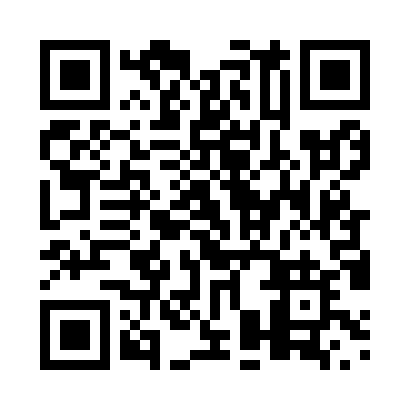 Prayer times for Sunset House, Alberta, CanadaMon 1 Jul 2024 - Wed 31 Jul 2024High Latitude Method: Angle Based RulePrayer Calculation Method: Islamic Society of North AmericaAsar Calculation Method: HanafiPrayer times provided by https://www.salahtimes.comDateDayFajrSunriseDhuhrAsrMaghribIsha1Mon3:325:131:527:3610:3012:112Tue3:335:141:527:3610:2912:103Wed3:335:151:527:3610:2912:104Thu3:345:161:527:3610:2812:105Fri3:355:171:527:3610:2712:106Sat3:355:181:537:3510:2712:097Sun3:365:191:537:3510:2612:098Mon3:365:201:537:3510:2512:099Tue3:375:211:537:3410:2412:0810Wed3:385:231:537:3410:2312:0811Thu3:385:241:537:3310:2212:0712Fri3:395:251:537:3310:2112:0713Sat3:405:271:537:3210:2012:0614Sun3:415:281:547:3210:1912:0615Mon3:415:291:547:3110:1712:0516Tue3:425:311:547:3010:1612:0517Wed3:435:321:547:3010:1512:0418Thu3:445:341:547:2910:1312:0319Fri3:445:351:547:2810:1212:0320Sat3:455:371:547:2810:1012:0221Sun3:465:391:547:2710:0912:0122Mon3:475:401:547:2610:0712:0023Tue3:485:421:547:2510:0612:0024Wed3:495:431:547:2410:0411:5925Thu3:495:451:547:2310:0211:5826Fri3:505:471:547:2210:0111:5727Sat3:515:491:547:219:5911:5628Sun3:525:501:547:209:5711:5529Mon3:535:521:547:199:5511:5430Tue3:545:541:547:189:5311:5331Wed3:555:561:547:179:5111:52